Microsoft System Center  Przewodnik dotyczący pakietu Windows Server 2016 Distributed Transaction Coordinator Management Pack dla programu System Center 2016 Operations ManagerMicrosoft CorporationOpublikowano: wrzesień 2016 Prawa autorskieTen dokument jest udostępniany w postaci „takiej, w jakiej jest”. Informacje i spostrzeżenia przedstawione w tym dokumencie, łącznie z adresami URL i innymi odwołaniami do witryn internetowych, mogą ulec zmianie bez uprzedzenia.Niektóre przykłady w tym dokumencie zostały przedstawiony wyłącznie w celach ilustracyjnych i są fikcyjne.  Wszelkie podobieństwo do rzeczywistych odpowiedników jest niezamierzone.Ten dokument nie udziela żadnych praw własności intelektualnej do produktów firmy Microsoft. Ten dokument może być kopiowany i używany do wewnętrznych celów informacyjnych. Ten dokument może być modyfikowany do wewnętrznych celów informacyjnych.© 2016 Microsoft Corporation. Wszelkie prawa zastrzeżone.Microsoft, Active Directory, Bing, BizTalk, Forefront, Hyper-V, Internet Explorer, JScript, SharePoint, Silverlight, SQL Database, SQL Server, Visio, Visual Basic, Visual Studio, Win32, Windows, Microsoft Azure, Windows Intune, Windows PowerShell, Windows Server i Windows Vista są znakami towarowymi grupy firm Microsoft. Wszystkie pozostałe znaki towarowe należą do ich właścicieli.ZawartośćPrzewodnik dotyczący pakietu Windows Server 2016 Distributed Transaction Coordinator Management Pack dla programu System Center 2016 Operations Manager	4Cel pakietu administracyjnego	5Scenariusze dotyczące monitorowania	5Zestawienie kondycji	7Konfigurowanie pakietu Windows Server 2016 Distributed Transaction Coordinator Management Pack dla programu System Center 2016 Operations Manager	8Linki	8Załącznik: zawartość pakietu administracyjnego	9Załącznik: reguły	12Reguły	12Przewodnik dotyczący pakietu Windows Server 2016 Distributed Transaction Coordinator Management Pack dla programu System Center 2016 Operations ManagerTen przewodnik został opracowany dla wersji 10.0.0.0 pakietu Windows Server 2016 Distributed Transaction Coordinator Management Pack dla programu System Center 2016 Operations Manager.Historia przewodnikaObsługiwane konfiguracjeTen pakiet administracyjny wymaga programu System Center Operations Manager 2012 lub nowszego. Nie jest wymagana dedykowana grupa zarządzania programu Operations Manager.W poniższej tabeli przedstawiono szczegółowo obsługiwane konfiguracje pakietu Windows Server 2016 Distributed Transaction Coordinator Management Pack dla programu System Center 2016 Operations Manager:Zakres obsługi pakietu administracyjnegoTen pakiet administracyjny obsługuje system Windows Server 2016 lub starszy.Wymagania wstępneAby można było korzystać z tego pakietu administracyjnego, należy spełnić następujące wymagania:Przed zainstalowaniem pakietu Windows Server 2016 Distributed Transaction Coordinator Management Pack dla programu System Center 2016 Operations Manager należy zainstalować następujące pakiety administracyjne:Windows Server Library Management PackMicrosoft Windows Server Cluster Management Pack Pliki zawarte w tym pakiecie administracyjnymPakiet Windows Server 2016 Distributed Transaction Coordinator Management Pack dla programu System Center 2016 Operations Manager zawiera następujące pliki: 	Microsoft.Windows.MSDTC.2016.mp 10.0.0.0	Microsoft.Windows.MSDTC.library.mp 10.0.0.0Cel pakietu administracyjnegoW tej sekcji:	Scenariusze dotyczące monitorowania	Zestawienie kondycjiSzczegółowe informacje dotyczące prób odnajdywania, reguł, monitorów, widoków i raportów w tym pakiecie administracyjnym można znaleźć w sekcji Załącznik: zawartość pakietu administracyjnego.Scenariusze dotyczące monitorowaniaPakiet Windows Server 2016 Distributed Transaction Coordinator Management Pack dla programu System Center 2016 Operations Manager zarządza usługą MSDTC, która może być potrzebna operatorowi lub administratorowi do celów związanych z monitorowaniem, konfigurowaniem lub raportowaniem.Ten pakiet administracyjny obejmuje zdarzenia dotyczące następujących składników:Windows Server 2016 Distributed Transaction Coordinator (MSDTC)Obiekty odnajdywane przez pakiet Windows Server 2016 Distributed Transaction Coordinator Management Pack dla programu System Center 2016 Operations ManagerW poniższej tabeli przedstawiono typy obiektów odnajdywane przez pakiet Windows Server 2016 Distributed Transaction Coordinator Management Pack dla programu System Center 2016 Operations Manager. Niektóre obiekty nie są automatycznie odnajdywane. Aby odnaleźć obiekty, które nie są odnajdywanie automatycznie, użyj przesłonięć. Informacje dotyczące odnajdywania obiektów można znaleźć w temacie Pomocy dla programu Operations Manager 2016 „Odnajdywanie obiektów w programie Operations Manager 2016” Poniżej przedstawiono procedurę modyfikowania parametrów automatycznego odnajdywania.Aby zmienić parametry automatycznego odnajdywania za pomocą przesłonięciaW okienku Tworzenie rozwiń pozycję Obiekty pakietu administracyjnego, a następnie kliknij pozycję Odnajdywanie obiektów.Na pasku narzędzi programu Operations Manager kliknij pozycję Zakres, a następnie odfiltruj obiekty w okienku szczegółów.Na pasku narzędzi programu Operations Manager użyj przycisku Zakres, aby odfiltrować obiekty na liście, a następnie kliknij pozycję Odnajdywanie roli usługi DTC dla usługi MSDTC.Na pasku narzędzi programu Operations Manager kliknij pozycję Przesłonięcia, kliknij pozycję Przesłoń odnajdywanie obiektów, a następnie kliknij pozycję Dla wszystkich obiektów typu: Windows Server, Dla grupy.W oknie dialogowym Właściwości przesłonięć klinij pole Przesłoń dla parametrów, które chcesz zmodyfikować. W obszarze Pakiet administracyjny kliknij pozycję Nowy, aby utworzyć niezapieczętowaną wersję pakietu administracyjnego, a następnie kliknij przycisk OK.KlasyNa poniższym diagramie przedstawiono klasy zdefiniowane w tym pakiecie administracyjnym.Zestawienie kondycjiNa poniższym diagramie przedstawiono zestawienie stanów kondycji usługi MSDTC w tym pakiecie administracyjnym.Konfigurowanie pakietu Windows Server 2016 Distributed Transaction Coordinator Management Pack dla programu System Center 2016 Operations ManagerTa sekcja zawiera wskazówki dotyczące konfigurowania i dostosowywania tego pakietu administracyjnego. 	Najlepsze rozwiązanie: tworzenie pakietu administracyjnego na potrzeby dostosowywaniaNajlepsze rozwiązanie: tworzenie pakietu administracyjnego na potrzeby dostosowywaniaDomyślnie program Operations Manager zapisuje wszystkie dostosowania, takie jak przesłonięcia, w domyślnym pakiecie administracyjnym. Najlepszym rozwiązaniem jest utworzenie osobnego pakietu administracyjnego dla każdego zapieczętowanego pakietu administracyjnego, który ma zostać dostosowany. W przypadku tworzenia pakietu administracyjnego do przechowywania dostosowanych ustawień zapieczętowanego pakietu administracyjnego warto nadać nowemu pakietowi administracyjnemu nazwę przypominającą nazwę dostosowywanego pakietu administracyjnego.Utworzenie nowego pakietu administracyjnego do przechowywania dostosowań poszczególnych zapieczętowanych pakietów administracyjnych ułatwia wyeksportowanie dostosowań ze środowiska testowego do środowiska produkcyjnego. Ponadto ułatwia usunięcie pakietu administracyjnego, ponieważ przed usunięciem pakietu administracyjnego należy usunąć wszelkie zależności. Jeśli dostosowania wszystkich pakietów administracyjnych są zapisywane w domyślnym pakiecie administracyjnym i chcesz usunąć jeden pakiet administracyjny, musisz najpierw usunąć domyślny pakiet administracyjny, co spowoduje usunięcie dostosowań innych pakietów administracyjnych.LinkiPoniżej przedstawiono linki do stron z informacjami o typowych zadaniach skojarzonych z pakietami administracyjnymi programu System Center:System Center 2016 — Operations Manager	Cykl życiowy pakietu administracyjnego 	How to Import a Management Pack (Jak zaimportować pakiet administracyjny) 	Dostrajanie monitorowania przy użyciu elementów docelowych i zastąpień	How to Create a Run As Account (Jak utworzyć konto Uruchom jako)  	How to Export a Management Pack (Jak wyeksportować pakiet administracyjny) 	How to Remove a Management Pack (Jak usunąć pakiet administracyjny) Operations Manager 2007 R2	Administering the Management Pack Life Cycle (Zarządzanie cyklem życia pakietu administracyjnego) 	How to Import a Management Pack in Operations Manager 2007 (Jak zaimportować pakiet administracyjny w programie Operations Manager 2007) 	How to Monitor Using Overrides (Jak monitorować przy użyciu przesłonięć)	How to Create a Run As Account in Operations Manager 2007 (Jak utworzyć konto Uruchom jako w programie Operations Manager 2007) 	How to Modify an Existing Run As Profile (Jak zmodyfikować istniejący profil Uruchom jako) 	How to Export Management Pack Customizations (Jak wyeksportować dostosowania pakietu administracyjnego) 	How to Remove a Management Pack (Jak usunąć pakiet administracyjny) Jeśli masz pytania dotyczące programu Operations Manager i pakietów administracyjnych, odwiedź forum społeczności programu System Center Operations Manager.Warto odwiedzić blog System Center Operations Manager Unleashed, który zawiera wpisy z przykładami dla określonych pakietów administracyjnych.Aby uzyskać więcej informacji na temat programu Operations Manager, zobacz artykuły System Center 2016 - Operations Manager Survival Guide (Przewodnik dotyczący programu System Center 2016 — Operations Manager) i Operations Manager 2007 Management Pack and Report Authoring Resources (Zasoby dotyczące pakietu Operations Manager 2007 Management Pack i tworzenia raportów) Ważne 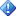 Wszystkie informacje i cała zawartość w witrynach nienależących do firmy Microsoft są udostępniane przez ich właścicieli lub użytkowników. Firma Microsoft nie udziela żadnych wyraźnych, dorozumianych ani ustawowych gwarancji związanych z informacjami zawartymi w tych witrynach.Załącznik: zawartość pakietu administracyjnegoW poniższych sekcjach przedstawiono typy obiektów odnajdywane przez pakiet Windows Server 2016 Distributed Transaction Coordinator Management Pack dla programu System Center 2016 Operations Manager. Niektóre obiekty nie są automatycznie odnajdywane. Aby odnaleźć obiekty, które nie są odnajdywanie automatycznie, użyj przesłonięć. Microsoft.MSDTC.10.0.DiscoveryInformacje dotyczące odnajdywaniaPowiązane monitoryUwaga 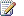 Jeśli korzystasz z łączników, możesz wyłączyć monitor i włączyć odpowiadającą mu regułę, aby włączyć alerty bez zmiany stanu kondycji.Uwaga Wyłącz regułę i włącz odpowiadający jej monitor, aby włączyć alerty, zmiany stanu i zestawienie kondycji.Powiązane widokiMicrosoft.MSDTC.10.0.ClusteredRoleDiscoveryInformacje dotyczące odnajdywaniaPowiązane monitoryUwaga Jeśli korzystasz z łączników, możesz wyłączyć monitor i włączyć odpowiadającą mu regułę, aby włączyć alerty bez zmiany stanu kondycji.Uwaga Wyłącz regułę i włącz odpowiadający jej monitor, aby włączyć alerty, zmiany stanu i zestawienie kondycji.Powiązane widokiZałącznik: regułyW poniższych tabelach przedstawiono reguły pakietu administracyjnego. Uwaga Niektóre reguły mogą generować dużo informacji w środowisku.RegułyReguły oparte na zdarzeniachData wydaniaZmianyStyczeń 2015Oryginalne wydanie tego przewodnikaKonfiguracjaObsługaWindows Server 2016Windows Server 2016Serwery klastrowaneTak Monitorowanie bez użycia agentówBrak obsługi/Nie przetestowanoŚrodowisko wirtualneTakTyp obiektuAutomatyczne odnajdywanieOpisOdnajdywanie usługi MSDTCTakSerwery z zainstalowaną usługą MSDTCOdnajdywanie roli klastrowanej usługi MSDTCTakRole klastrowane usługi MSDTCInterwałWłączoneCzas włączenia43 200 sPrawdaNie dotyczyMonitorŹródło danychInterwałAlertZachowanie podczas resetowaniaOdpowiednia regułaWłączoneCzas włączeniaMicrosoft.MSDTC.10.0.Monitor.ServiceNazwa usługi = MSDTCOkres interwałuPrawda  Priorytet alertu: normalnyWażność alertu: błądAutomatycznie Prawda  Nie dotyczyWidokOpisReguły i monitory wypełniające widokMicrosoft.MSDTC.10.0.State.ViewPokaż usługi MSDTC	Microsoft.MSDTC.10.0.Monitor.ServiceInterwałWłączoneCzas włączenia43 200 sPrawdaNie dotyczyMonitorŹródło danychInterwałAlertZachowanie podczas resetowaniaOdpowiednia regułaWłączoneCzas włączeniaMicrosoft.MSDTC.10.0.Monitor.ClusteredRoleMSCLUSTER_ResourceOkres interwałuFałszAutomatycznie Prawda  Nie dotyczyWidokOpisReguły i monitory wypełniające widokMicrosoft.MSDTC.10.0.ClusteredRoles.State.ViewPokaż role klastrowane usługi MSDTC	Microsoft.MSDTC.10.0.Monitor.ClusteredRoleNazwaTypIdentyfikator zdarzeniaCzy włączono?Brak wymaganego pliku w folderze System32 w katalogu Windows.Zbieranie zdarzeń4143, 4212, 4213, 4214, 4129TakPotwierdź ustawienie połączenia sieciowego i zapory.Zbieranie zdarzeń4358, 4359TakSystem zgłosił stan związany z nieoczekiwanym błędem. Zainstaluj ponownie usługę MSDTC, aby usunąć błąd.Zbieranie zdarzeń4418TakKonieczne jest ponowne uruchomienie usługi lub brakuje plików.Zbieranie zdarzeń4424, 4228TakSprawdź warunek małej liczby zasobów.Zbieranie zdarzeń4425TakUruchom ponownie usługę MSDTCZbieranie zdarzeń4363, 4367, 4368, 4370, 4155, 4168,4169, 4170, 4209, 4229, 4230, 4233,4355, 4356, 4433, 4434, 4435, 4436,4441, 4455, 4456, 53321Tak